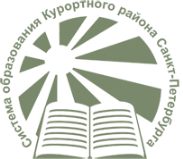 Государственное бюджетное  учреждениеДополнительного педагогического профессионального  образованияЦентр повышения квалификации специалистов  «Информационно-методический центр» Курортного района  Санкт – ПетербургаРайонное методическое объединение учителей географииКруглый стол«Активные методы обучения на уроках географии: теория и практика»16.03.2023                                                                                                16.00Программа «Активные методы обучения на уроках географии: теория и практика»,  Леухина Елена Владимировна, методист ГБУ ИМЦ Курортного района.«Применение активных форм и методов обучения на уроках географии. Из опыта работы», Ковалева Марина Викторовна, учитель географии ГБОУ гимназии №433.«Активные методы обучения географии как один из компонентов   развития познавательной деятельности  обучающихся», Юрченкова Валентина Алексеевна, учитель географии ГБОУ школа №69.Открытый микрофон (выступление педагогов).«Работа с картографическими источниками информации  на уроках географии», презентация издательства Легион.Результаты конкурса учебно-исследовательских проектов «Лицом к Северу».Итоги и анализ  ВСОШ 2022-2023.Подготовка учащихся к ГИА 2023- ОГЭ и ЕГЭ. ВПР - география 2023.УМК учителя географии на 2023-2024 учебный год (учебники  5-6, 7-11 классы и  атласы).  Представление атласа Ленинградской области. Использование материалов атласа при изучении темы краеведения.Подведение итогов.